ОГА ПОУ «Вейделевский агротехнологический техникум имени Грязнова В.М.»Методические указанияпо выполнению лабораторно-практических  работОПЦ.02 Основы товароведения продовольственных товаровРассмотрено На заседании МКПротокол №___  от_____________20__г.Председатель МК_________    В.И. МарченкоПреподаватель      		Посохова Н.А.Лабораторно-практическая работа Тема: «Изучение ассортимента свежих овощей и плодов и органолептическая оценка их качества»Цель: изучить ассортимент овощей, ознакомиться с показателями качества картофеля; провести оценку качества клубня картофеля по органолептическим показателям.Оснащение: учебник З.П. Матюхина «Товароведение пищевых продуктов», ГОСТ 51808 - 2001Ход работы:1. Ознакомиться с дополнительным материалом (ГОСТ 51808 - 2001, задание для лабораторной работы); 2. Описать требования к качеству клубнеплодов. 3. Зарисовать поперечный разрез клубня картофеля и подписать все его основные части. 4. Оценить качество картофеля по стандарту, заполнив таблицу по указанной форме: Экспертиза качества картофеляСделать вывод по работеЛабораторно - практическая работа Тема: «Изучение ассортимента рыбных товаров и органолептическая оценка их качества»Цель:  вырабатывать умения и навыки определения биологического и товарного наименования рыбы по ее внешнему виду и строению; научиться определять крупность рыбы и оценивать ее качество по органолептическим показателям. Оснащение: учебник З.П. Матюхина «Товароведение пищевых продуктов», методический материал, образцы рыбы, ГОСТ 814-96, ГОСТ 32366-2013Ход работы:1. Ознакомиться с дополнительным материалом (учебник, задание для лабораторной работы, ГОСТ).2. Идентификация промысловых рыб.Идентификацией рыбы называют определение ее наименования. Для проведения идентификации рыбы необходимо выявить ее количественные (счетные) и качественные признаки, позволяющие установить принадлежность исследуемого образца рыбы к конкретному семейству и наименование рыбы. Идентификация семейства рыбы После заполнения таблицы сформулируйте заключение о принадлежности рыбы к конкретному семейству. 4. Органолептическая оценка качества мороженой рыбы. Оценка качества мороженой рыбы проводится в соответствии с ГОСТ  «Рыба мороженая. Технические условия». Проведите органолептическую оценку качества образца мороженой рыбы, пользуясь ГОСТом. При органолептической оценке оценивают следующие показатели: внешний вид, разделка, консистенция после размораживания, запах после размораживания или варки. По окончании данной работы заполните таблицу 4.4. 5. Сделайте вывод по проделанной работе, сформулировав заключение о качестве образца рыбы. 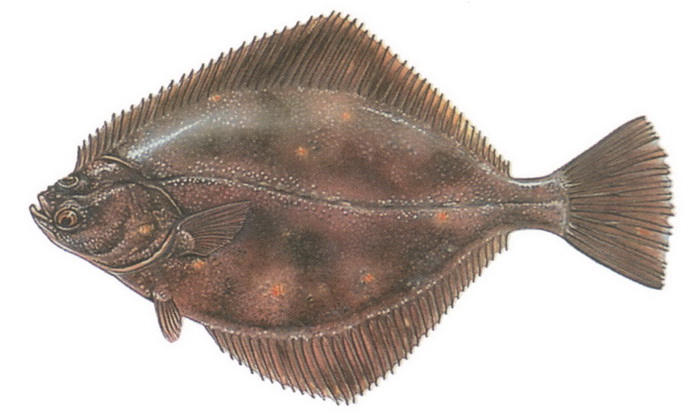 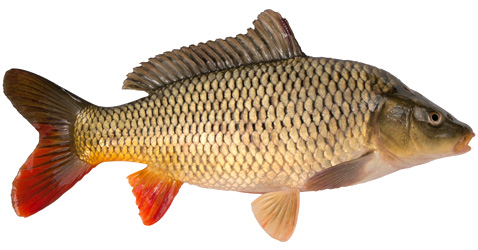 Лабораторно - практическая работа № 3Тема: «Изучение ассортимента мясных товаров и органолептическая оценка их качества»Цель: изучить признаки классификация мяса убойных животных, ветеринарного клеймения и товароведческой маркировки мяса; получить навыки органолептической оценки свежести мяса. Оснащение: учебник З.П. Матюхина «Товароведение пищевых продуктов», образцы мяса, ГОСТ «Мясо. Методы отбора образцов и органолептические методы определения свежести»,  «Инструкция по товароведческой маркировке мяса», ГОСТ 53221-2008Ход работы:1. Ознакомиться с дополнительным материалом (учебник, задание для лабораторной работы).2. Дать классификацию мяса убойных животный говядины и свинины. 3. Изучить правила клеймения туш говядины, свинины и баранины разной упитанности по «Инструкции по товароведческой маркировки мяса». Работу оформите в виде таблицы Товароведческая маркировка мяса4. Органолептическая оценка свежести мяса. В зависимости от степени свежести мясо подразделяют на три категории: свежее, сомнительной свежести и несвежее. Пользуясь ГОСТом, изучите характеристику мяса свежего, сомнительной свежести и несвежего, результаты оформите в виде таблицы Характеристика мяса свежего, сомнительной свежести и несвежегоПо окончании данной работы проведите органолептическую оценку качества образца мяса и сформулируйте заключение о свежести. Результаты оценки качества образца мяса оформите в виде таблицы Органолептическая оценка степени свежести мяса5. Сделать вывод по проделанной работе. Лабораторно- практическая работа № 4Тема: «Оценка качества питьевого молока по органолептическим показателям»Цель: закрепить теоретические знания; выработать умения и навыки проведения экспертизы качества молока. Оснащение: учебник З.П. Матюхина «Товароведение пищевых продуктов», методический материал, образцы молока, стеклянный стакан Ход работы:1. Ознакомиться с дополнительным материалом (учебник, задание для лабораторной работы).2. Экспертиза качества питьевого молока. 2.1. Оценка потребительских свойств молока по органолептическим показателям. Произвести оценку качества молока в соответствии с требованиями действующего  «Молоко питьевое. Технические условия». При органолептической оценке молока определяют состояние тары, внешний вид молока, его консистенцию, цвет, вкус и запах. 1) Определение состояния тары. Проверяют соответствие тары ГОСТу, наличие пломб на флягах и цистернах, отсутствие утечки молока. В стеклянной таре проверяют герметичность укупорки бутылок капсулами, наличие сколов на горлышке бутылки. Бутылки со сколами стекла отбраковывают. Проверяют герметичность пакетов и объем молока в пакете, переливая его в мерную посуду.2) Определение полноты маркировки на потребительской таре. Проверьте информационные данные на маркировке потребительской тары питьевого молока, сравните их с требованиями ГОСТа, результаты занесите в таблицу.3) Определение внешнего вида и консистенции. При оценке внешнего вида и консистенции молока обращают внимание на однородность, наличие осадка, плавающих комков и отстоявшихся сливок. 4) Определение цвета. Молоко наливают в прозрачный стакан и рассматривают при рассеянном дневном свете, обращая внимание на наличие посторонних оттенков.5) Определение запаха и вкуса проводят по ГОСТ Р 52090. Результаты органолептической оценки оформите в виде таблицыЗаключение по результатам органолептической оценки_____________________________3. Сделать вывод по проделанной работе, который начинается со слов, проделав данную работу…Лабораторно-практическая работа № 5Тема: «Оценка качества яиц по органолептическим показателям.»Цель: изучить правила отбора проб, принципы классификации, научиться оценивать качество и определять категорию яиц. Оснащение: учебник З.П. Матюхина «Товароведение пищевых продуктов», методический материал, образцы яиц, ГОСТ  Р 52121 «Яйца куриные. Технические условия» Ход работы:1. Ознакомиться с дополнительным материалом (учебник, задание для лабораторной работы).2. Изучение классификации куриных яиц. Куриные пищевые яйца в зависимости от сроков хранения и качества подразделяются на диетические и столовые (ГОСТ Р 52121 "Яйца куриные пищевые. Технические условия").К диетическим яйцам относятся яйца, срок хранения которых не превышает 7 суток.К столовым относятся яйца со сроком хранения при температуре от 0 до 20°С 8-25 суток и яйца, которые хранились в промышленных холодильниках на предприятии-производителе при температуре от -2 до 0°С не более 90 суток.Яйца, принятые в торговой сети как диетические, срок хранения которых в процессе реализации превысил срок, установленный для диетических яиц, переводят в столовые в соответствии с правилами, утвержденными в установленном порядке.Куриные пищевые яйца на птицефабриках сортируют не позднее, чем через одни сутки после снесения. Яйца,   заготовляемые   организациями   потребительской кооперации, поставляют на пункт сортировки не реже одного раза в декаду и сортируют как столовые. Сортировку яиц производят не позднее чем через двое суток после поступления на пункт сортировки.Яйца в зависимости от их массы подразделяются на пять категорий. 2.1. Изучите требования ГОСТа Р 52121 и заполните таблицу 2.1. Классификация куриных яиц по массе2.2. Изучите требования ГОСТ Р 52121 к качественным характеристикам куриных яиц и заполните таблицу 2.2. 3. Определение степени свежести яиц. Основными  показателями,   характеризующими   степень свежести куриных яиц, являются состояние скорлупы, состояние и высота воздушной камеры, состояние белка и желтка. Состояние скорлупы. Чистоту и состояние скорлупы отобранных яиц проверяют визуально. Целостность скорлупы определяют просвечиванием на овоскопе.Состояние воздушной камеры и ее высота. Воздушная камера образуется на тупом конце яйца между внутренней и наружной подскорлупной оболочками, почти сразу же после снесения, в результате охлаждения и сжатия содержимого яйца. При хранении яиц она увеличивается в результате испарения влаги. В соответствии с действующим стандартом, воздушная камера должна быть неподвижной (у столовых яиц допускается некоторая подвижность).Состояние воздушной камеры определяют просвечиванием на овоскопе. Высоту ее измеряют при помощи шаблона-измерителя (см. рис. 1 ГОСТ Р 52121).Состояние белка и желтка. Состояние белка и желтка определяют просвечиванием на овоскопе. При просвечивании можно определить наличие посторонних включений (кровяных пятен, кровяных колец), плесеней, гнилых яиц.Определение индексов яиц. О качестве яиц можно судить по белковым и желтковым индексам яиц.Белковым индексом называют отношение массы плотного белка к массе всего белка яиц. Белковый индекс только что снесенного яйца составляет 0,7 и при хранении снижается до 0,4 и ниже.Желтковым индексом называют отношение высоты желтка, находящегося на ровной поверхности, к его диаметру. В процессе хранения яиц происходит перераспределение влаги между белком и желтком. В результате вязкость желтка уменьшается, а его объем увеличивается, прочность желточной оболочки ослабляется и может произойти ее разрыв с образованием дефектов (выливка, красюк). Чаще это происходит при встряхивании яиц во время транспортировки.Желтковый индекс только что снесенного яйца близок к 0,5 и в дальнейшем снижается. При индексе менее 0,25 оболочка желтка разрывается.Определение индексов производится следующим образом. Скорлупа яйца осторожно надсекается и содержимое выливается в чашку Петри. Плотный белок группируется около желтка, а жидкий растекается по периферии чашки Петри.В предварительно взвешенный стаканчик с помощью пипетки небольшими порциями переносится жидкий белок и стаканчик взвешивается. Оставшаяся масса плотного белка и желток не растекаются по чашке Петри и рельефно возвышаются над поверхностью.В стаканчик с жидким белком с помощью той же пипетки небольшими порциями переносится плотный белок. Когда перенесена основная масса плотного белка, производят с помощью линейки измерение высоты и диаметра свободно лежащего на поверхности чашки Петри желтка. После этого осторожно (чтобы не порвать желточную оболочку) переносят остатки белка в тот же стаканчик, который затем взвешивают.4. Зарисовать строение куриного яйца (см. учебник «Товароведение пищевых продуктов»)5. Сделайте вывод по проделанной работе. Лабораторно-практическая работа № 6Тема: «Оценка качества растительных масел по органолептическим показателям»Цель: закрепить теоретические знания; выработать умения и навыки в проведении лабораторных исследований при экспертизе растительных масел; выработать умения в проведении идентификации маргарина и оценке их качества по органолептическим качествам при проведении экспертизы. Оснащение: учебник З.П. Матюхина «Товароведение пищевых продуктов», методический материал, образцы растительного масла и маргарина. Ход работы:1. Ознакомиться с дополнительным материалом (учебник, задание для лабораторной работы).Идентификация растительных масел проводят по следующим характеристикам: - органолептические показатели: (цвет, запах, вкус, прозрачность, цвет, консистенция); - показатель преломления; - физико-химические показатели; - жирно-кислотный состав триглицеридов. 2. Органолептическая оценка качества растительного масла. Вкус и запах большинства растительных масел специфичны для каждого вида, а по характеру вкуса и запаха можно установить природу испытуемого масла (подсолнечное, соевое, кукурузное и т.д.). Проба на вкус и запах позволяет обнаружить присутствие некоторых летучих веществ. Этот показатель характеризует свежесть масла. Запах масел определяется при температуре 20 оС путем нанесения продукта тонким слоем на стеклянную пластинку или растиранием на ладони Вкус определяют дегустацией. Цвет масла обусловлен природой содержащихся в нем пигментов: желтый различной интенсивности окраски – наличием каротина; зеленоватый различных оттенков – присутствием хлорофилла; от темно-коричневого до черного – наличием госсипола. Ярко выраженную окраску имеют нерафинированные масла. Прозрачность – показатель, характеризующий степень очистки масла от взвешенных частиц. Консистенция – зависит в основном от природы используемого сырья и температурных условий хранения. Консистенция может быть жидкая, густая, вязкая и т.д.Данные по оценке занести в таблицу: Название (полностью)______________________________________________________________Состояние упаковки, маркировка_____________________________________________________Заключение о качестве масла______________________________________________________Лабораторно-практическая работа № 7Тема: «Оценка качества крупы и макаронных изделий по органолептическим показателям»Цель: ознакомиться с показателями качества круп разных сортов и видов, макаронных изделий; провести оценку качества круп и макарон по органолептическим  показателям.Оснащение: учебник З.П. Матюхина «Товароведение пищевых продуктов», МУ для ЛПЗ, образцы круп и макаронных изделий.Ход работы:1. Экспертиза качества крупы.  Для проверки соответствия качества крупы требованиям нормативной документации отбирают выборку. Качество крупы определяют по показателям: цвет, запах, вкус; зараженность вредителями хлебных запасов; содержание металломагнитной примеси; крупность или номер крупы и содержание примесей; содержание доброкачественного ядра; зольность; кислотность для овсяных хлопьев; развариваемость для гречневой крупы и овсяных хлопьев.Результаты испытаний распространяются на всю партию.Данные записать в таблицу:Цвет крупы должен быть однородным, свойственным цвету зерна, использованного для ее обработки: пшена шлифованного- желтым разных оттенков, риса шлифованного и полированного- белым, допускаются единичные зерна с цветными оттенками.Запах должен быть свойственным крупе, без затхлости, плесени м других посторонних запахов.Вкус- свойственный крупе, без посторонних привкусов, за исключением овсяной, в которой допускается специфический слабый привкус горечи.Влажность не должна превышать: крупы из овса-12,5%, из проса, гречихи, овса, пшеницы иккурузы-14, из ячменя и гороха-15, рисовой и манной-15,5%.Зараженность крупы вредителями (клещами, насекомыми) не допускается, мертвые вредители считаются сорной примесь.Содержание металломагнитных примесей в крупе не должно превышать 3 мг на . Величина отдельных частиц метало примесей в наибольшем линейном измерении должна быть не более , а их масса- не более 0,4 ,мг.Примесями в крупе считаются: сорная (органическая, минеральная, сорные семена), вредная (головня, горчак, спорынья, вязель и др.) примеси; испорченные и поврежденные ядра; нешелушеные( необрушенные) ядра (семена);мучель( мучка); содержание дробленого гороха в шелушенном, а также сверх допускаемых норм битые (колотые, дробленые) ядра, недодир в крупе из ячменя, пожелтевшие, клейкие (глютинозные) ядра риса.Крупность характеризует степень измельчения. В манной крупе марки М проход через шелковое сито №23 должен быть не более 8%, а проход через шелковое сито №38- не более 2%, МТ и Т- соответственно 5% и 1%.2. Экспертиза качества макаронных изделий.Цвет   изделий    однотонный,  с   кремовым   или   желтоватым   оттенком,  без   следов   не   промесса,  и заметных точек и   крапин   от   присутствия   отрубистых   частиц.  Цвет   зависит   от   основного   и   дополнительного  сырья   и   условий     проведения   технологического   процесса. Изделия,  приготовленные   из   твердых   сортов   пшеницы,  имеют желтый  цвет. Белый  или   слегка    кремовый  -   изделия   из хлебопекарной муки,  или из муки мягких  стекловидных   пшеницы.  При   внесении   томатной   пасты   цвет   оранжевый,   при   внесении   шпината -  зеленоватая   окраска.Макаронные изделия должны иметь правильную форму. Но допускаются небольшие изгибы и искривления изделий. Поверхность изделий сортов экстра яичный и высший яичный должна быть гладкой, у остальных сортов допускается шероховатость (для сорта экстра - слабо ощутимая шероховатость). Излом изделий должен быть стекловидным. Цвет изделий - однотонный, соответствующий сорту муки (кремовый - для сорта экстра, белый - для высшего сорта, белый с желтоватым или сероватым оттенком - для первого, светло - оранжевый для изделий с добавлением томата - пасты). В изделиях не допускаются следы не промесса (белые полосы и пятна), а также частички отрубей в виде темных точек и пятен.Поверхность   должна быть гладкой, допускается незначительная   шероховатость,  не  большие   изгибы   и   искривления   в   макаронах,  перьях,   вермишели,  лапше.  Изделия   с   существенными   отклонениями   от   заданной  формы -  деформированные.Вкус   и  запах    свойственный   данному   виду,  без   привкуса   горечи,  кислоты,  плесени и  т.д. Изделия должны иметь свойственный им вкус и запах, без горечи, кисловатости и других посторонних привкусов, затхлости, плесени и других посторонних запахов. Вкус и запах изделий определяют до, и после варки. Несвойственные изделиям вкус и запах могут возникать в результате порчи их при хранении, сушки (прокисания теста) или при использовании недоброкачественной муки.Важный   показатель -   состояние   макарон   после   варки.При   варке     до   готовности   изделия   не   должно  потерять форму,   склеиваться, образовывать    комья,   разваливаться  по  швам. Варочная   вода   не   должна быть мутной,  т.к.  это  свидетельствует о потере макаронными   изделиями    ценных   питательных   веществ.Важными показателями качества изделий являются их развариваемость и прочность. Макаронные изделия после варки в течение 10-20 мин. (в зависимости от вида) до готовности должны увеличиться в объеме не менее чем в два раза (фактически они увеличиваются в 3-4 раза), быть эластичными, не липкими, не образовывать комьев. Развариваемость изделий несколько понижается с увеличением их срока хранения. При варке до готовности изделия не должны терять форму, склеиваться, образовывать комья, разваливаться по швам.3. Сделать вывод по работе.Лабораторно-практическая работа № 8Тема: «Определение товарного сорта чая»Цель: изучит отличительные признаки разных видов, типов чая; выработать умения и навыки в определении дефектов, подготовке средней пробы и экспертизе качества чая.Оснащение: учебник З.П. Матюхина «Товароведение пищевых продуктов», методический материал, белая бумага, фарфоровый чайник и чашка. Ход работы:1. Ознакомиться с дополнительным материалом (учебник, задание для лабораторной работы).Идентификация чая. Проведите идентификацию предложенного образца чая, используя ГОСТ 1938 «Чай черный байховый фасованный. Технические условия». Идентификацию чая проводят по имеющейся на потребительской таре маркировке, внешнему виду; наличию стеблей мелких и пылевидных частиц; цвету и равномерности окраски чаинок, а также по физико-химическим показателям. Осмотрите предложенный образец, сравните его внешние признаки с описанными в стандарте. Сделайте заключение о типе чая в зависимости от способа изготовления (байховый черный, зеленый, желтый, красный; плиточный: черный, зеленый; кирпичный зеленый); от вида и размера чаинок (крупный листовой, гранулированный, мелкий); по качественным показателям (букет, высший, первый, второй, третий сорт). 2.  Органолептическая оценка качества чая (дегустация)Осмотрите и опишите в рабочей тетради внешний вид пачки, коробки, плитки, кирпича. Установите соответствие маркировки на этикетке требованиям ГОСТ. Вскройте упаковку и определите массу нетто чая. Проведите органолептическую оценку качества чая. Определите внешний вид (уборку), настой, вкус, аромат чая, цвет разваренного листа. Результаты органолептической оценки качества чая оформите в виде таблицы. Форма записи: Вид, тип чая______________________________________________________________________Состояние упаковки, маркировка____________________________________________________Результаты органолептической оценки качества чаяЗаключение о качестве чая__________________________________________________________Ключ к органолептической оценке качества чая:Внешний вид чая (уборка) из средней пробы  отбирают навеску массой 100 г и высыпают тонким слоем на лист белой бумаги. Внешний вид сухого чая определяют путем осмотра при дневном свете. При определении внешнего вида сухого чая обращают внимание на цвет, ровность, однородность и скрученность чаинок. Также следует обратить внимание на содержание в чае красных черешков (грубые стебли), волосков древесины, нескрученных пластинок листа и других посторонних примесей. Наличие в чае черешков или волосков древесины свидетельствует о том, что чай выработан из грубого сырья и плохо отсортирован.Отрицательно влияет на качество чая примесь нескрученного чайного листа. Нескрученные листья в черном байховом чае из-за плохой ферментации сохраняют зеленый цвет, что весьма отрицательно влияет на аромат и вкус чая. В чае не допускается примесь посторонних предметов; продукция, засоренная посторонними примесями, считается браком. Настой. При характеристике настоя обращают внимание на его прозрачность, интенсивность цвета и оттенок. Настой чая должен быть чистым, в низших сортах допускается мутноватость. Чем интенсивнее окрашен настой, тем выше оценивается чай. Оценку настоя чая черного байхового производят в зависимости от его интенсивности: вышесредний, средний, нижесредний и слабый. Обычно чай высшего сорта имеет вышесредний настой, более крупные листовые чаи первого и высшего сорта характеризуются средним настоем, а более низкие сорта – слабым настоем. Наилучшим считается прозрачный, яркий цвет настоя. Коричневый, мутный, темный или зеленоватый цвет настоя черного чая считается недостатком и указывает на нарушение технологического режима. Настой чая высокого качества, богатый дубильными веществами, обладает свойством при охлаждении давать осадок экстрактивных веществ -  «чайные сливки». Аромат и вкус чая определяют в парах разварки чая. Для этого быстро открывают крышку чайника, подносят к носу и делают вдох. Чай может иметь полный букет, тонкий, нежный, приятный или слабый, грубый аромат в зависимости от сорта. При опробовании чая на аромат легко обнаруживаются дефекты: кислотность, жаристость, запах зелени, затхлость, дымный, плесневелый и другие не характерные для чая запаха. Для определения вкуса чай пьют небольшими глотками и фиксируют первые вкусовые ощущения. Вкус чая может быть терпким, недостаточно терпким или грубым в зависимости от товарного сорта. Настой чая, имеющий полный, с терпкостью вкус, называют крепким настоем. Чай, который лишен крепости, или полноты, вкуса, считают «водянистым» (пустым). Чай с недостаточно вяжущим вкусом называют чаем с безжизненным настоем. Настой чая, полученный при правильной ферментации, сушке и хранении чая, характеризуется как «жизненный», или «живой».Цвет разваренного листа. Выложите на крышку чайника разваренный лист и определите его цвет.  При определении цвета разваренного листа обращают внимание на его однородность: чем ниже сорт чая, тем менее однородный цвет. Он может быть от зеленоватого, светло-коричневого до темно-зеленого и темно-коричневого в зависимости от типа и сорта.  При переработке неоднородного материала цвет разваренного листа – пестрый. 3. Сделать вывод по работе. Наименование показателяХарактеристика показателейХарактеристика показателейЗаключение о качествеНаименование показателяГОСТОпыт (образец)Заключение о качествеВнешний видКлубни целые, сухие, не загрязненные, здоровые, не проросшие, не увядшиеЗапах и вкусСвойственные данному сорту, без посторонних запахов и привкусовРазмер клубней по наибольшему диаметруНе менее Клубень с наростами, позеленевший более ¼ поверхностиНе допускаетсяУвядший клубень с морщинистостью Не допускаетсяКлубни с механическим повреждением  более  (трещины, надрезы, надрывы)Не допускаетсяПовреждение с/х вредителямиНе допускаетсяНаличие землиНе допускаетсяНаличие проростковНе допускаетсяКоличество глазков-Вид на срезе-Толщина кожицы на срезе-Реакция на йод-Признаки семейства по атласу и каталогуРезультаты фактического осмотра1. Форма тела (веретенообразная, плоская, торпедообразная, стреловидная, змеевидная и т.д.)2. Характер кожного покрова (с чешуей или без чешуи)3. Характеристика плавников (форма, количество, расположение)4. Окраска кожного или чешуйчатого покрова5. Размеры и расположение глаз6. Характеристика боковой линии (цвет, форма)ПоказательХарактеристика по ГОСТХарактеристика по ГОСТФактическая характеристикаПоказательПервый сортВторой сортФактическая характеристикаВнешний вид (после размораживания)Разделка Консистенция (после размораживания)Запах (после размораживания или варки)Вид мясаКатегория упитанностиФорма клеймаМесто расположения и общее количество клеймПоказательХарактеристика мясаХарактеристика мясаХарактеристика мясаПоказательСвежегоСомнительной свежестиНесвежего 1. Внешний вид и цвет поверхности2. Мышцы на разрезе3. Консистенция4. Состояние жира5. Запах6. Состояние сухожилий7. Прозрачность и аромат бульонаПоказательФактическая характеристика1. Внешний вид и цвет поверхности2. Мышцы на разрезе3. Консистенция4. Состояние жира5. Запах6. Состояние сухожилий7. Прозрачность и аромат бульонаМаркировка по ГОСТФактические данныеЗаключениеНаименование продукта (состоит из термина «молоко питьевое»; режим обработки, массовая доля жира от….до….)Изготовитель (юридический адрес, включая страну, адрес предприятия)Товарный знакОбъем нетто продукта (дм3 или л)Информация о составе продуктаПищевая ценностьУсловия хранения (только температурный режим)Дата изготовленияСрок годностиОбозначение настоящего стандартаИнформация о сертификации продуктаПоказательХарактеристика показателейНормы по ГОСТ1. Внешний видНепрозрачная жидкость. Для жирных и высокожирных продуктов допускается незначительный отстой жира, исчезающий при размешивании. 2. Цвет3. Вкус4. Запах5. КонсистенцияКатегорияМасса 1 яйца, гМасса 10 яиц, гМасса 360 яиц, гВысшаяОтборнаяПерваяВтораяТретьяВидХарактеристикаХарактеристикаХарактеристикаВидСостояние воздушной камеры, ее высота, ммСостояние и положение желткаПлотность и цвет белкадиетическиестоловыеПоказательХарактеристикаВид маслаСортОбразец № 1Образец № 1Образец № 1Образец № 11. Вкус и запах2. Цвет3. Прозрачность4. КонсистенцияОбразец № 2Образец № 2Образец № 2Образец № 21. Вкус и запах2. Цвет3. Прозрачность4. КонсистенцияПоказательХарактеристика показателейХарактеристика показателейЗаключение о качествеПоказательГОСТОпыт №1(образец)Заключение о качествеЦветЗапахВкусВлажностьЗараженностьКрупность помолаРазвариваемость ПоказательХарактеристика показателейХарактеристика показателейЗаключение о качествеЗаключение о качествеПоказательГОСТОпыт (образец)ЦветФормаПоверхностьВкус и запахРазвариваемостьЗараженностьПоказательХарактеристика показателейЗаключение по каждому показателю (какому сорту соответствует)1. Внешний вид (уборка)2. Настой3. Аромат и вкус4. Цвет разваренного листа